МБОУ СОШ №20 с. Линёво ОзероХилокского района Забайкальского краяПоложениео внутришкольной олимпиаде по физической культуре для учащихся 1-4 классов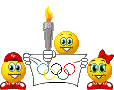 Составила: Дрёмина С.Б учитель физкультуры, высшей категорииЦель данного мероприятия: формирование здорового образа жизни школьников, повышение двигательной активности, выявления уровня знаний о предмете физическая культура в пределах школьной программы.Задачи мероприятия:Определение уровня овладения учащимися комплексов знаний, умений и навыков в области физической культуры в соответствии с требованиями к уровню подготовленности выпускников начальной школы;Выявление одарённых ребят по предмету физическая культура.Олимпиада представляет собой конкурсное испытание для учащихся начальной школы среди мальчиков и девочек. Победителем олимпиады признаются участники, получившие лучшие оценки по сумме двух разделов конкурса: теорико-методического и практического задания.Программа конкурсных испытаний:Содержание теоретико-методического задания разработаны в соответствии с минимальными требованиями в области физическая культура и примерной программой начальной школы.Практическое задание разработано на основе упражнений базовой части программы предмета «Физическая культура»:Гимнастика (акробатическая связка);Лёгкая атлетика (челночный бег);Баскетбол (ведение баскетбольного мяча);Силовая подготовка ( подтягивание – мальчики, отжимание – девочки ).Мероприятие проводится в два дня: первый день – теория, второй день – практика.Все участники для выполнения  практической части должны иметь при себе спортивную форму и спортивную обувь.Награждение:  награждаются грамотами и призами.